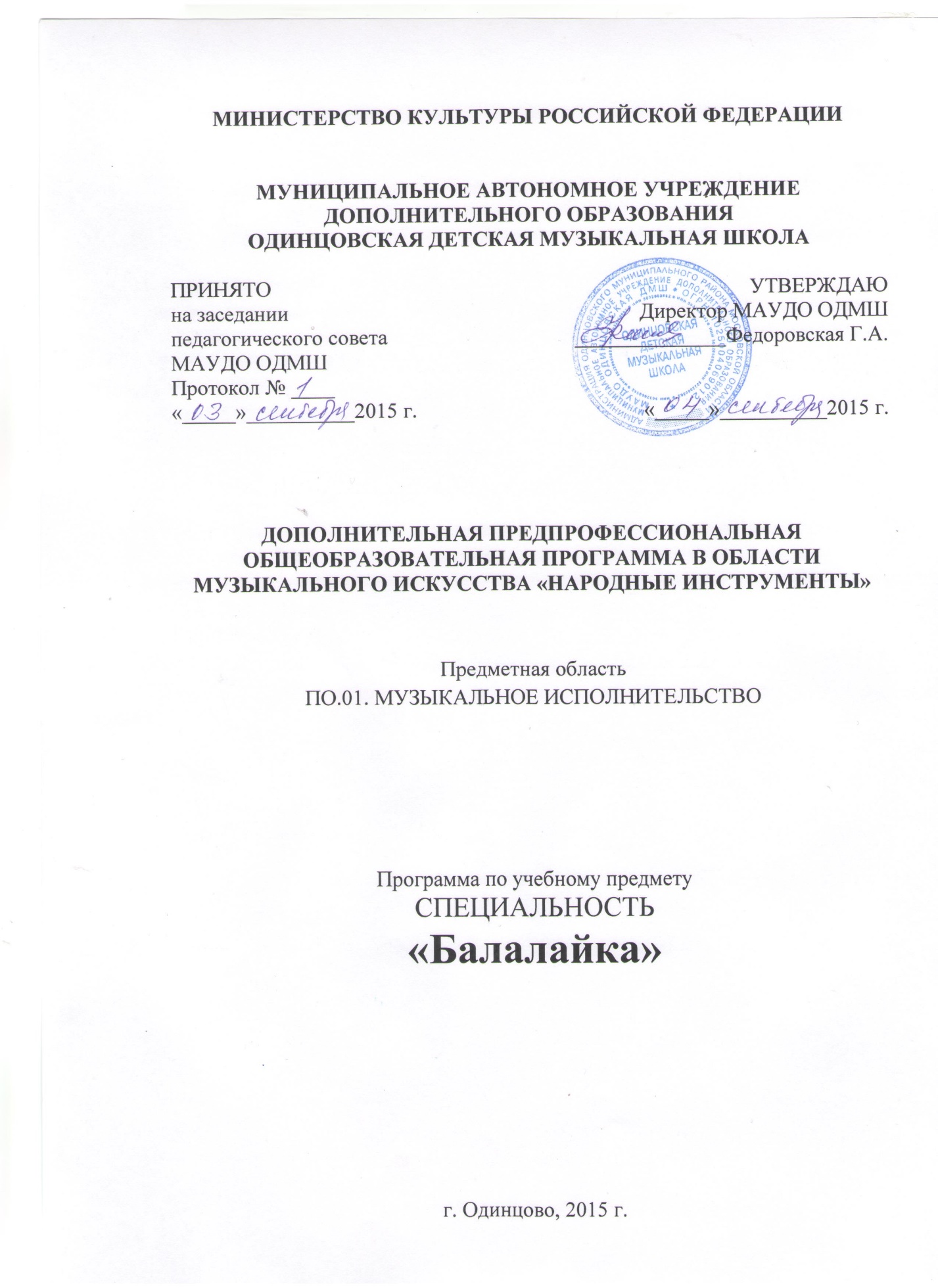 Структура программы учебного предметаI.	Пояснительная записка								- Характеристика учебного предмета, его место и роль в образовательном процессе;	- Срок реализации учебного предмета;	- Объем учебного времени, предусмотренный учебным планом образовательной  	 организации на реализацию учебного предмета;	- Форма проведения учебных аудиторных занятий;	- Цели и задачи учебного предмета;	- Обоснование структуры программы учебного предмета;	- Методы обучения; 	- Описание материально-технических условий реализации учебного предмета;II.	Содержание учебного предмета							- Сведения о затратах учебного времени;	- Годовые требования по классам;III. 	Требования к уровню подготовки учащихся			IV.    	Формы и методы контроля, система оценок 	- Аттестация: цели, виды, форма, содержание; 	- Критерии оценки;V.	Методическое обеспечение учебного процесса		- Методические рекомендации педагогическим работникам;VI.  	Списки рекомендуемой нотной и методической литературы	- Список рекомендуемой нотной литературы;- Список рекомендуемой учебно-методической литературы;- Список рекомендуемой методической литературы.I. Пояснительная записка1. Характеристика учебного предмета, его место и роль в образовательном процессеПрограмма учебного предмета «Специальность»  по виду инструмента «балалайка», далее – «Специальность (балалайка)»,  разработана  на  основе  и  с  учетом  федеральных  государственных  требований  к  дополнительной  предпрофессиональной  общеобразовательной  программе  в  области  музыкального  искусства  «Народные инструменты».Учебный предмет «Специальность (балалайка)» направлен на приобретение детьми знаний, умений и навыков игры на балалайке, получение ими художественного образования, а также на эстетическое воспитание и духовно-нравственное развитие ученика.Обучение детей в области музыкального искусства ставит перед педагогом ряд задач как учебных, так и воспитательных. Решения основных вопросов в этой сфере образования  направлены на раскрытие и развитие индивидуальных способностей учащихся, а среди наиболее одаренных учащихся - на их дальнейшее профессиональное образование.Выявление одаренности у ребенка в процессе обучения позволяет целенаправленно развить его профессиональные и личностные качества, необходимые для продолжения профессионального обучения. В то же время программа рассчитана и на тех детей, которые не ставят перед собой цели стать профессиональными музыкантами. 2.  Срок реализации учебного предмета «Специальность (балалайка)»Срок реализации учебного предмета «Специальность (балалайка)» для детей, поступивших в образовательную организацию в первый класс в возрасте:– с шести лет шести месяцев до девяти лет, составляет 8 лет;– с десяти  до двенадцати  лет, составляет 5 лет.Для детей, не закончивших освоение образовательной программы основного общего образования или среднего общего образования и планирующих поступление в образовательные организации, реализующие основные профессиональные образовательные программы в области музыкального искусства, срок освоения может быть увеличен на один год.3. Объем учебного времени, предусмотренный учебным планом образовательной организации на реализацию учебного предмета «Специальность (балалайка)»:Таблица 14. Форма проведения учебных аудиторных занятий: индивидуальная. Индивидуальная форма позволяет преподавателю лучше узнать ученика, его музыкальные возможности, способности, эмоционально-психологические особенности. Индивидуальные занятия в большей степени дают педагогу возможность формирования и развития интереса ученика к музыке. Педагог по специальности, обучая искусству исполнения на инструменте, развивает его музыкально-образное мышление, индивидуальный творческий потенциал, эстетическое восприятие окружающего мира и художественный вкус; приобщает его к миру музыки.5. Цель и задачи учебного предмета «Специальность (балалайка)»Цель: выявление творческих способностей ученика в области музыкального искусства и их развитие в области исполнительства на музыкальном инструменте до уровня подготовки, достаточного для творческого самовыражения и самореализации.Задачи учебного предмета «Специальность (балалайка)»:- формирование комплекса исполнительских навыков: овладение знаниями, умениями и навыками игры, позволяющими выпускнику приобретать собственный опыт музицирования;- приобретение учениками опыта творческой деятельности;- формирование навыков сольной исполнительской практики и коллективной творческой деятельности, их практическое применение;- достижение уровня образованности, позволяющего выпускнику школы самостоятельно ориентироваться в явлениях музыкальной культуры;- формирование у одаренных выпускников осознанной мотивации к продолжению профессионального обучения и подготовки их к поступлению  в профессиональные образовательные организации, реализующие основные профессиональные образовательные программы в области музыкального искусства. 6. Обоснование структуры программы учебного предмета «Специальность (балалайка)». Обоснованием структуры программы являются ФГТ, отражающие все аспекты работы преподавателя с учеником. Программа содержит  следующие разделы:- сведения о затратах учебного времени, предусмотренного на освоение учебного предмета; - распределение учебного материала по годам обучения;- описание дидактических единиц учебного предмета;- требования к уровню подготовки учащихся; - формы и методы контроля, система оценок; - методическое обеспечение учебного процесса. В соответствии с данными направлениями строится основной раздел программы «Содержание учебного предмета».7. Методы обученияВыбор методов зависит от возраста и индивидуальных особенностей учащегося. Для достижения поставленной цели и реализации задач предмета используются следующие методы обучения: -   словесный (рассказ, беседа, объяснение);- метод упражнений и повторений (выработка игровых навыков ученика, работа над художественно-образной сферой произведения); - метод показа (показ педагогом игровых движений, исполнение педагогом пьес с использованием многообразных  вариантов показа);- объяснительно-иллюстративный (педагог играет произведение ученика и попутно объясняет);- репродуктивный метод (повторение учеником игровых приемов по образцу учителя);- метод проблемного изложения (педагог ставит  проблему, показывая при этом ученику разные пути и варианты решения);- частично-поисковый (ученик участвует совместно с педагогом в поисках решения поставленной задачи)8. Описание материально-технических условий реализации учебного предметаМатериально-техническая база образовательной организации должна соответствовать санитарным и противопожарным нормам, нормам охраны труда. Учебные аудитории для занятий по учебному предмету «Специальность (балалайка)» должны иметь площадь не менее 9 кв.м, наличие фортепиано, пюпитра. В образовательной организации создаются условия для содержания, своевременного обслуживания и ремонта музыкальных инструментов. Желательно наличие уменьшенных инструментов, так необходимых для самых маленьких учеников.II. Содержание учебного предмета1. Сведения о затратах учебного времени, предусмотренного на освоение учебного предмета «Специальность (балалайка)», на максимальную, самостоятельную нагрузку учащихся и аудиторные занятия:Таблица 2Срок обучения 8 (9) лет Таблица 3Срок обучения 5 (6) летУчебный материал распределяется по годам обучения - классам. Каждый класс имеет свои дидактические задачи и объем времени, данное время направлено на освоение учебного материала.Виды внеаудиторной работы: - самостоятельные занятия по подготовке учебной программы;- подготовка к контрольным урокам, зачетам и экзаменам;- подготовка к концертным, конкурсным выступлениям;- посещение учреждений культуры (филармоний, театров, концертных залов, музеев и др.); - участие учащихся в творческих мероприятиях и культурно-просветительской деятельности образовательной организации.Годовые требования по классамСрок обучения 8 (9) летПервый класс           1 полугодиеНебольшое введение: рассказ об истории развития балалайки, ее роли в воспитании любви к своей национальной культуре; осознание уникальности этого инструмента в мировой музыкальной культуре.Знакомство с инструментом. Особенности посадки, постановки исполнительского аппарата.  Принципы звукоизвлечения. Постановка левой руки. Освоение приемов игры: пиццикато  большим  пальцем. Постановка правой руки. Игра очень легких пьес в диапазоне двух-трех нот: постановка пальцев на грифе; затем – упражнений, направленных на закрепление приобретенных навыков.Знакомство с элементами музыкальной грамоты. Разучивание на основе первых пьес расположения нескольких нот на грифе, начиная с открытых струн, затем – на втором-третьем ладах; расположение нот на нотном стане. Освоение музыкального ритма в виде простых ритмических упражнений (ритмизация стиха,  чтение ритмических рисунков и другие).Воспитание элементарных правил сценического поведения, навыков публичных выступлений.        В течение первого полугодия обучения ученик, в зависимости от способностей, должен сыграть:3-6 небольших пьес разного характера;2 этюда.Обязательны упражнения, связанные с чтением нот на нотном стане: ученик должен уметь назвать ноту, указанную педагогом, уметь быстро сыграть ее на инструменте, найти в тексте такие же ноты.Примерный репертуарный список зачета в конце первого полугодияОбработки знакомых мелодий:«Во саду ли, в огороде»«Кузнечик»«Во поле береза стояла»«Калинка»«Песенка крокодила Гены» В.Глейхман Этюд В.Мельников Этюд2 полугодие Продолжение освоения нотной грамоты. Игра по нотам. Развитие начальных навыков игры на инструменте. Приемы игры: пиццикато большим пальцем, арпеджиато, бряцание.Знакомство с основой динамики: форте, пиано.        Игра гамм Е-dur, F-dur.        Чтение нот с листа. Упражнения  на развитие координации.В течение второго полугодия  ученик должен пройти:2 этюда;8-10 песен и пьес различного характера, включая переложения зарубежных и отечественных композиторов.Чтение  нот с листа.  Игра в ансамбле с педагогом.За учебный год учащийся должен исполнить:										      Таблица 4 Примерный репертуарный список переводного экзамена (зачета)Русские народные песни: «Вы послушайте, ребята»«Сон Степана Разина»«Калинка»«Неделька»Второй класс  Работа над дальнейшей стабилизацией посадки и постановкой  исполнительского аппарата, координацией. Приемы игры: двойное пиццикато, гитарный прием.Пиццикато пальцами левой руки; большая, малая дроби, натуральные флажолеты (дополнительно).Основы аккордовой техники.Возможно использование упражнений (по выбору) из сборников:А.Илюхин «Самоучитель игры на балалайке» И.Иншаков, А. Горбачев Упражнения и этюды П.Нечепоренко, В. Мельников «Школа игры на балалайке»Знакомство с основными музыкальными терминами.В течение второго года обучения учащийся должен пройти: гаммы однооктавные C-dur, c-moll (натуральный, гармонический, методический), арпеджио; гаммы двухоктавные E-dur, e-moll (натуральный, гармонический, мелодический), арпеджио;упражнения; этюды (4-5); пьесы (10-12).Знакомство с циклической формой (сюита).Применение динамики как средства музыкальной выразительности для создания яркого художественного образа. Контроль над  свободой движений. Слуховой контроль качества звука. Знакомство с основными музыкальными терминами.Игра хроматических, динамических, ритмических упражнений, охватывающих освоенный учеником диапазон инструмента. За учебный год учащийся должен исполнить:											Таблица 5Примерный репертуарный список зачета в конце первого полугодияВариант 1Русская народная песня «А я по лугу», обр. В. ГлейхманаЛ.Бекман «В лесу родилась елочка»А.Варламов «Красный сарафан»Вариант 2М.Огинский «Полонез»   М.Красев  «Маленькой елочке холодно зимой»«Светит месяц», обр. И.СенинаПримерный репертуарный список переводного экзамена (зачета)Вариант 1Д.Кабалевский  «Клоуны»Русская плясовая «Камаринская»К.Вебер Хор охотников из оперы «Волшебный стрелок»Вариант 2	Н. Паганини «Венецианский карнавал»Б.Феоктистов  «Плясовой наигрыш»«Коробейники», обр. И.СенинаТретий класс Вся работа педагога приобретает качественно иной характер, должна быть направлена на достижение учеником свободной и осмысленной игры, при этом особое внимание педагога уделяется методам обучения - объяснению, показу  отдельных деталей и иллюстрированию пьес, критериям оценивания, контролю над самостоятельной работой учащихся.Закрепление пройденных терминов, изучение новых терминов.Работа над тремоло. В программу включаются пьесы кантиленного характера.Включение в программу произведений крупной формы (рондо, вариации).Развитие творческой инициативы ученика, участие учащихся в различных этапах освоения музыкального произведения (обозначение аппликатуры, динамики, поиск приема, штриха, создание художественного образа).Освоение  мелизмов: форшлаг, мордент.Освоение натуральных флажолетов. Освоение приемов: двойное пиццикато, гитарный прием.В течение третьего года обучения ученик должен пройти:хроматические  упражнения;гаммы двухоктавные: G-dur, g-moll (натуральный, гармонический, мелодический), арпеджио; упражнения; 4- 6 этюдов до трех знаков при ключе на различные виды техники.10-12 пьес различного характера, включая переложения зарубежных и отечественных композиторов. Чтение нот с листа. Подбор по слуху. За учебный год учащийся должен исполнить:											Таблица 6Примерный репертуарный список зачета в конце первого полугодияВариант 1И.Гассе Два танцаЕ.Дербенко «Дорога на Карачев»Вариант 2          Русская народная песня «У ворот, ворот», обр. Б.Трояновского          И.Бах «Весной»Вариант 3В.Андреев Мазурка №3Русская народная песня  «Ах, Настасья», обр. В.ПанинаПримерный репертуарный список переводного экзамена (зачета)Г.Гендель ПрелюдияН.Фомин  «Овернский танец»В.Моцарт  РондоВ.Андреев «Пляска скоморохов»Четвертый класс Дальнейшее последовательное совершенствование освоенных ранее приемов игры, штрихов. Более тщательная работа над движениями обеих рук в отдельности  и их координацией. Целенаправленная работа, направленная на развитие мелкой техники. Усовершенствование приема «тремоло», а также перехода от тремоло к удару и наоборот. Работа над техникой перехода из позиции в позицию. Работа над развитием музыкально- образного мышления, художественного воображения.При планировании содержания учебных занятий основное внимание необходимо уделить работе над крупной формой. В пьесах-миниатюрах необходимо добиваться конкретики штриха, соответствующего данному штриху приема, яркой, широкой по диапазону динамики, четкой артикуляции.Контроль самостоятельной работы ученика: поэтапность работы над произведением, умение вычленить технический эпизод, трансформировать его в упражнение и довести до качественного исполнения и т.д. Игра упражнений на различные виды техники. В течение четвертого года обучения ученик должен пройти: хроматические  упражнения, упражнения различных авторов;двухоктавные гаммы F-dur, f-moll (натуральный, гармонический, мелодический), арпеджио;  4-5 этюдов;10-12 пьес различного характера, включая переложения зарубежных и отечественных композиторов.Чтение нот с листа. Подбор по слуху. За учебный год учащийся должен исполнить:											Таблица 7Примерный репертуарный список зачета в конце первого полугодияВариант 1С.Рахманинов  Итальянская полькаРусская народная песня «Волга-реченька глубока», обр. А.ШаловаВариант 2В.Андреев В. Вальс «Фавн»          Л.Бетховен АллемандаПримерный репертуарный список переводного экзамена (зачета)Вариант 1И.С.Бах – К.Сен-Санс Бурре       Д.Скарлатти Соната d-moll                                                                             Русская народная песня «Заиграй, моя волынка», обр. Б.ТрояновскогоВариант 2А.Шалов Сюита «Аленкины игрушки»: «На тройке»Русская народная песня «По всей деревне Катенька», обр. Б.ТрояновскогоА.Вивальди Аллеманда из Сонаты c-moll для скрипкиПятый класс Развитие и совершенствование всех ранее освоенных  музыкально- исполнительских навыков игры на инструменте. Более тщательная работа над качеством звукоизвлечения, формирование навыков самоконтроля и самооценки учащимися собственной игры.Составление программ с учетом ясной дифференциации пьес на  хрестоматийно-академические, концертные, конкурсные и другие.  Освоение техники исполнения искусственных флажолет. Освоение аккордовой техники.В течение пятого года обучения ученик должен пройти упражнения, необходимые для дальнейшего совершенствования игры.При повторении ранее освоенных гамм  в 4 классе особое место необходимо уделить игре минорных гамм гармонического и мелодического видов. Гаммы  двухоктавные Fis-dur, fis-moll (натуральный, гармонический, мелодический).4 этюда до четырех знаков при ключе на различные виды техники.8-10 пьес различного характера, включая переложения зарубежных и отечественных композиторов.Чтение нот с листа. Подбор по слуху. За учебный год учащийся должен исполнить:   											Таблица 8Примерный репертуарный список зачета в конце первого полугодияВариант 1В.Котельников  «Детский концерт»Русская народная песня «Заставил меня муж парну банюшку топить», обр. А.ШаловаВариант 2Русская народная песня «Посею лебеду на берегу», обр. А.ВязьминаП.Чайковский Гавот из балета «Спящая красавица»Примерный репертуарный список переводного экзамена (зачет)Вариант 1Д.Кабалевский ПолькаРусская народная песня «Коробейники», обр. А.ШаловаА.Зверев А. Рондо в старинном стилеВариант 2И.С.Бах   Рондо d-mollЛ.Делиб Пиццикато из балета «Сильвия»В.Андреев Гвардейский маршШестой класс Совершенствование всех ранее изученных приемов. При необходимости - работа над  новыми приемами и штрихами. Развитие аппликатурной грамотности. Умение самостоятельно разбираться  в основных элементах фразировки (мотив, фраза, предложение, период и т.д.).В течение шестого года обучения ученик должен пройти: упражнения, необходимые для дальнейшего совершенствования игры;двухоктавные гаммы A-dur, a-moll (натуральный, гармонический, мелодический);4 этюда до  четырех знаков при ключе на различные виды техники;8-10 пьес различного характера, включая переложения зарубежных и отечественных композиторов.Чтение нот с листа. Подбор по слуху. За учебный год учащийся должен исполнить:											Таблица 9Примерный репертуарный список зачета в конце первого полугодияВариант 1Бах И.- С. Гавот из партиты E-dur для скрипкиРусская народная песня «Винят меня в народе», обр. А. ШаловаВариант 2Л.Дакен  «Кукушка»Русская народная песня «Кольцо души девицы», обр. А. ШаловаПримерный репертуарный список переводного экзамена (зачета)Вариант 1И.С.Бах Концерт a-moll, 1 частьВ.Андреев Румынская песня и чардашЕ.Тростянский КадрильВариант 2Н.Будашкин  Концертные вариации на тему русской народной песни «Вот мчится  тройка почтовая»Е.Тростянский  «Гротеск и размышление»Б.Трояновский «Уральская плясовая»Седьмой класс Совершенствование всех ранее освоенных  учеником  музыкально-исполнительских умений и навыков игры на инструменте должно проходить  в тесной связи с развитием его общего культурного уровня, его стремлением к творческой самостоятельности, активности, в связи с этим в исполнительскую программу желательно включить одну самостоятельно выученную пьесу среднего уровня сложности.Разнообразная по стилям, жанрам учебная  программа должна основываться на произведениях, включающих все ранее освоенные приемы  игры, штрихи, их комбинированные варианты.Игра гамм, направленная на стабилизацию всех ранее освоенных штрихов и приемов, должна иметь четкую, последовательную схему по принципу последовательного развития технического мастерства. В течение седьмого года обучения ученик должен пройти:упражнения, необходимые для дальнейшего совершенствования игры;4 этюда, написанные в тональностях до четырех знаков при ключе, на различные виды техники, при этом требования к этюдам должны быть приближены к  требованиям к художественным произведениям;6-8 пьес различного характера, включая переложения зарубежных и отечественных композиторов.Чтение нот с листа. Подбор по слуху. Навыки простейшего транспонирования.За учебный год учащийся должен исполнить:											Таблица 10Примерный репертуарный список зачета в конце первого полугодияВариант 1В.Андреев Мазурка №3А.Шалов «Вечор ко мне девице»Вариант 2П.Фиокко АллегроС.Василенко Гавот, Мексиканская серенадаПримерный репертуарный список переводного экзамена (зачета)Вариант 1Н.Паганини  Соната A-durЕ.Тростянский НоктюрнБ.Трояновский «Ах ты, вечер»Вариант 2А.Вивальди Концерт, переложение В.ГлейхманаВ.Андреев Вальс «Балалайка» А.Шалов «Валенки»Восьмой класс Подготовка выпускной программы.Особое внимание необходимо уделить подготовке профессионально ориентированных учащихся к поступлению в профессиональные образовательные организации. В связи с этим перед учеником по всем вопросом музыкального исполнительства ставятся особые требования:- к работе над техникой в целом;- к работе над произведением;- к качеству самостоятельной работы;- к развитию музыкального мышления.В результате восьмого года обучения обучения ученик должен:уметь сыграть любую (одно- двухоктавную минорную, мажорную) гамму всеми ранее освоенными штрихами, приемами в максимально быстром темпе;3 этюда, один из которых может быть заменен виртуозной пьесой для балалайки solo.За учебный год учащийся должен исполнить:											Таблица 11Примерный репертуарный список итоговой аттестацииВариант 1В.А.Моцарт «Маленькая ночная серенада», III и IV частиК.Мясков НоктюрнВ.Городовская «Калинка»Вариант 2Ю.Шишаков Воронежские акварели (3 части из сюиты)И.С.Бах Скерцо из Сюиты си минор для флейтыВ.Городовская «Выйду ль я на реченьку»Учащиеся, продолжающие обучение в 9 классе, сдают итоговый экзамен по специальности в 9 классе.Девятый класс Продолжается подготовка к поступлению в профессиональную организацию; выбранная для вступительных экзаменов программа обыгрывается на концерте класса, отдела, школы, конкурсах. Учащиеся участвуют в культурно-просветительских и творческих мероприятиях школы.За учебный год учащийся должен исполнить:											Таблица 12Примерный репертуарный списокВариант 1И.Стравинский  «Русская», переложение В.ОстроуховаН.Шульман БолероВариант 2Л.К.Дакен  «Кукушка»А.Цыганков  «Русская фантазия»Вариант 3В.А.Моцарт «Маленькая ночная серенада», I часть В.Зубицкий  ПассакалияЕ.Зубцов ЧардашВариант 4Ю.Шишаков Концерт, 1 частьФ. Крейслер «Венское каприччио»А.Цыганков  «Голубка»Этюды,рекомендуемые для исполнения на технических зачетах А.Зверев  Этюд А-dur Н.Бакланова  Этюд A-dur К.Черни  Этюд G-dur Д.Кабалевский  Этюд a-moll Н.Ладухин Этюд «Пчелы» Н.Ган  Этюд «Дождик начался» Э.Дженкинсон Этюд «Танец» Н.Чайкин  Этюд d-moll А.Лемуан Этюд e-moll Р.Крейцер  Этюд №8 E-dur П.Нечепоренко  Этюд b-moll Ю.Блинов  Этюд D- dur Ю.Шишаков Этюд A-dur М.Белавин Этюд A-dur В.Глейхман Этюд A-dur В.Поздняков  Этюд A-dur В.Панин  Этюд-глиссандо К.Черни  Этюд G-dur П.Куликов  Этюд A-dur А.Шалов Этюд e-moII Ю.Шишаков  Этюд h-mo!lА. Шалов  Этюд-тарантеллаЮ.Блинов  Этюд G-durЮ.Шишаков  Этюд «Вечное движение»В.Глейхман  Этюд e-mollА.Шалов  Этюд D-durК.Черни  Этюд №11 F-dur, соч. 740П.Нечепоренко  Этюд f-mollЮ.Блинов  Этюд F-durГодовые требования по классамСрок обучения 5 (6) лет        Требования по специальности для учащихся на балалайке сроком 5 лет те же,  что и при восьмилетнем обучении,  но  в несколько сжатой форме. Все темы изучаются в условиях меньшего количества часов. Репертуар должен во всех классах включать в себя разнохарактерные произведения различных стилей, жанров, но он может быть различным по уровню сложности, в зависимости от способностей ученика. Ученики, занимающиеся по пятилетнему курсу, также должны принимать активное участие в концертной деятельности, участвовать в конкурсах. Задача педагога – при выполнении учебной программы направить процесс обучения на максимальную реализацию творческого потенциала ученика, при необходимости - подготовить  его к   поступлению в профессиональную организацию.Первый класс Введение. Освоение музыкальной грамоты (изучение нот, музыкальных терминов). Освоение и развитие первоначальных навыков игры на балалайке: посадка, постановка исполнительского  аппарата;  освоение приема пиццикато большим пальцем.Освоение и развитие первоначальных навыков игры на балалайке.Приемы игры: пиццикато большим пальцем, арпеджиато, бряцание.Освоение техники игры интервалов.В течение первого года обучения учащийся должен освоить:гаммы однооктавные E-dur, e-moll (натуральный, гармонический, мелодический), арпеджио;2  этюда на различные ритмические, аппликатурные, тональные варианты;10-12 пьес разного характера. Чтение нот с листа. Игра в ансамбле с педагогом.За учебный год учащийся должен сыграть:1-е полугодие, декабрь -  зачет (3 разнохарактерных пьесы);2-е полугодие, март - технический зачет (одна гамма, один этюд);  май – экзамен (зачет) (3 разнохарактерные пьесы).Примерный репертуарный список зачета в конце первого полугодияВариант 1В. Шаинский «Кузнечик», обр. И.СенинаРусская народная песня «Во саду ли, в огороде»,  обр. И.СенинаРусская народная песня «Во поле береза стояла»,  обр. И.СенинаВариант 2 Русская народная песня «Калинка», обр. И. Сенина В.Котельников Танец Русская народная песня «Как со горки», обр. Е.АвксентьеваПримерный репертуарный список переводного экзамена (зачета)Вариант 1В.Шаинский «Песенка крокодила Гены», обр. И.СенинаРусская народная песня «Неделька», обр. И.СенинаРусская народная песня «Ах вы сени», обр. И.СенинаВариант 2Ж.Б.Люлли  «Жан и Пьерро», старинная французская шуточная песняМ.Красев «Топ-топ»Русская народная песня «По малину в сад пойдем», обр. А.Филиппенко 	Второй класс Приемы игры: бряцание в ускоренном темпе, двойное пиццикато, гитарный прием в минимальной редакции. Пиццикато пальцами левой руки, натуральные флажолеты.Основы аккордовой техники. Чтение нот с листа.В течение  второго года обучения ученик должен освоить:основные музыкальные термины; гаммы однооктавные C-dur, c-moll (натуральный, гармонический, методический), арпеджио; гаммы двухоктавные E-dur, e-moll (натуральный, гармонический, мелодический), арпеджио;штрихи те же, что и в первом классе с добавлением ритмических группировок (дуоль, триоль);2-3 этюда;10-12 пьес различного характера, стиля, жанра;Чтение  нот с листа, подбор по слуху, игра ансамблей с педагогом. За учебный год учащийся должен сыграть:1-е полугодие,  октябрь – технический зачет  (одна гамма, один этюд); декабрь – зачет (две  разнохарактерные пьесы);2-е полугодие,  март -  технический зачет (одна гамма и один этюд); май – экзамен (зачет) (три  разнохарактерные  пьесы).Примерный репертуарный список зачета в конце первого полугодияВариант 1В А.Моцарт «Игры детей»Русская народная песня «Ах вы сени», обр. И.СенинаРусская народная песня «Коробейники», обр. И.СенинаВариант 2М.Качурбина «Мишка с куклой танцуют полечку» Русская народная песня «Светит месяц», обр. И.СенинаРусская народная песня «На улице дождик», обр. И.СенинаРусская плясовая «Камаринская», обр. И.СенинаПримерный репертуарный список переводного экзамена (зачета)Вариант 1Русская народная песня «Веселые гуси», обр. И.СенинаЛ.Бекман  «В лесу родилась елочка», обр. И.СенинаА.Филиппенко «Веселый музыкант», обр. П.НечепоренкоВариант 2М.Красев «Маленькой елочке холодно зимой», обр. И.СенинаАз.Иванов ПолькаРусская народная песня «Козлик»,  обр. А.ЛысаковскогоТретий класс Приемы игры: двойное пиццикато, гитарный прием. Дополнительно: пиццикато пальцами левой руки, глиссандо, большая, малая, обратная дроби, натуральные флажолеты.Основы аккордовой техники.Продолжение знакомства с основными музыкальными терминами.В течение третьего года обучения учащийся должен пройти, в зависимости от степени подготовки,  на выбор:  гаммы однооктавные H-dur, h-moll (натуральный, гармонический, мелодический), арпеджио; гаммы двухоктавные F-dur, f-moll (натуральный, гармонический, мелодический), арпеджио; этюды (2-3); пьесы (10-12).Знакомство с циклической формой (сюита). Желательно включение в репертуар произведений В.Андреева,  Б.Трояновского,  А.Шалова. Ансамбли. Штрихи: пройденные во втором классе, смешанные штрихи, пунктир.Динамика: forte-piano, crescendo-diminuendo.Ритмические группировки: дуоль, триоль, квартоль. Упражнения различных авторов.Подбор по слуху. Чтение нот с листа.За учебный год учащийся должен сыграть:1-е полугодие, октябрь – технический зачет (одна гамма, один этюд на различные виды техники).  Декабрь – зачет (2  разнохарактерные  пьесы).2-е полугодие,  март – технический зачет (одна гамма, два этюда).  Май - экзамен (зачет) (три разнохарактерных произведения, включая произведение крупной формы)Примерный репертуарный список зачета в конце первого полугодияВариант 1В.Андреев Мазурка №3Л.Бетховен ЭкосезВ.Котельников  «Шутка»Вариант 2Русская народная песня «Ай, все кумушки домой», обр. Б.Трояновского,  исполнительская редакция П.Нечепоренко В.Андреев «Грезы», обр. А.Илюхина	 Д.Кабалевский ПолькаПримерный репертуарный список переводного экзамена (зачета)Вариант 1Н.Карш  Сюита «Три поросенка»П.Чайковский  «Старинная французская песенка» 	Русская народная песня «Коробейники», обр. И.СенинаВариант 2К.Вебер «Хор охотников»  из оперы «Волшебный стрелок»А.Зверев Сюита «Из любимых книжек»: «Медведь и Маша», «В царстве снежной  королевы»Русская народная песня «Светит месяц», обр. И.СенинаЧетвертый  класс Знакомство с крупной формой (вариации, концертино, рондо, сонатина).Совершенствование ранее пройденных приемов. Приемы игры: переменные удары в быстром темпе, тремоло, двойное пиццикато, гитарный прием, дроби.В течение года учащейся должен пройти:  гаммы двухоктавные Fis-dur, fis-moll (натуральный, гармонический, мелодический), минорные (гармонический, мелодический виды) однооктавные гаммы, пройденные в 3 классе; мажорные двухоктавные гаммы E-dur, F-dur, G-dur, тонические трезвучия в них; арпеджио; хроматическая гамма от различных звуков; упражнения (Г.Шрадик «Школа скрипичной техники». Часть 1).Включение в репертуар произведений  В.Андреева, Б.Трояновского, А.Шалова, а также оригинальных сочинений современных композиторов.Ансамбли. Чтение нот с листа. Транспонирование. Игра по слуху.Этюды на различные виды техники.10-12 пьес различного характера, стиля, жанра.Подбор по слуху. Чтение нот с листа. Навыки простейшего транспонирования.За учебный год учащийся должен сыграть:1-е полугодие, октябрь – технический зачет (одна гамма и 2 этюда на разные виды техники).  Декабрь -  зачет (2  разнохарактерных произведения). 2-е полугодие, март - технический зачет (одна гамма, 1 этюд). Май - экзамен (зачет) (три разнохарактерных  произведения, включая произведение крупной формы).Примерный репертуарный список зачета в конце первого полугодияВариант 1В.А.Моцарт  «Rondo alla turca», переложение О.ГитлинаРусская народная песня «Волга-реченька глубока», обр. А.ШаловаИ.Бах-К.Сен-Санс  Бурре, переложение Н.ОсиповаВариант 2 В.Котельников  «Детский концерт»И.С.Бах Скерцо из сюиты h-moll для флейты, переложение П.НечепоренкоРусская народная песня «Заиграй, моя волынка», обр. Б.ТрояновскогоПримерный репертуарный список переводного экзамена (зачета)Вариант 1А.Вивальди Концерт a-moll, 1 часть, переложение В.ГлейхманаС.Рахманинов «Итальянская полька», переложение А.ИлюхинаВ.Андреев Вальс «Фавн»Вариант 2А.Шалов Сюита «Аленкины игрушки» (три части на выбор)Л.Обер «Жига»,  переложение П.НечепоренкоЕ.Авксентьев «Юмореска»Пятый класс Главная задача, стоящая перед учащимися пятого класса, -  подготовить выпускную программу в максимально качественном виде.  Перед выпускным экзаменом учащийся обыгрывает свою программу на зачетах, классных  вечерах, концертах.Закрепление ранее освоенных приемов, штрихов, смена аккордовой техники на мелкую технику  - и наоборот; другие варианты смены  противоположных штрихов, ритмических элементов. Включение в программу упражнений и этюдов на освоение данных технических задач. Усложнение заданий, поставленных педагогом для качественной отработки двойного пиццикато, гитарного приема, тремоло.Игра мажорных и минорных двухоктавных гамм, арпеджио  различными приемами игры. Хроматические гаммы от любых звуков; ритмические  группировки: дуоль, триоль, квартоль, квинтоль. Игра гамм ломаными терциями. Гаммы двухоктавные As-dur, g-moll (натуральный, гармонический, мелодический), арпеджио; упражнения; этюды (3-4); 8-10  произведений  различного характера, стиля, жанра.Подбор по слуху. Чтение нот с листа. Навыки простейшего транспонирования.За учебный год учащийся должен сыграть:1-е полугодие, октябрь – технический зачет  (две гаммы,  два этюда на различные виды техники, один этюд может быть заменен виртуозной пьесой).  Декабрь – зачет  (два разнохарактерных произведения).2-е полугодие,  март - технический зачет  (одна гамма, один этюд).  Май – итоговый экзамен (три  разнохарактерных произведения, включая произведение крупной формы).Примерный репертуарный список итоговой аттестацииВариант 1Н.Паганини Соната A-dur,  переложение П. НечепоренкоП.Нечепоренко Вариации на тему русской народной песни  «Час  да по часу»Ф.Куперен «Маленькие ветряные мельницы», переложение П.НечепоренкоВариант 2Е.Тростянский  «Гротеск и размышление»В.Андреев   Вальс  «Каприз»С.Василенко   «Романс»,  «Гавот», «Мексиканская серенада»  из сюиты для балалайки и  фортепианоУчащиеся, продолжающие обучение в 6 классе, сдают итоговый экзамен по специальности в 6 классе.Шестой класс В шестом классе обучаются учащиеся, которые целенаправленно готовятся к поступлению в профессиональные образовательные  организации. В связи с этим педагогу рекомендуется  составлять годовой репертуар с учетом программных требований к поступлению в профессиональную организацию. Участие в классных вечерах, концертах отдела,  школы,  конкурсах принесет значительную пользу в качестве исполнительской практики.                             В течение учебного  года  учащийся должен сыграть:   1-е полугодие.  Октябрь - технический минимум в виде контрольного урока (гамма, этюд или виртуозная пьеса). Декабрь - зачет (два новых произведения).Март - академический вечер (три  произведения из программы выпускного экзамена). Май – выпускной экзамен.                           Примерный репертуарный списокВариант 1П.Фиокко  АллегроЮ.Стржелинский  Соната-фантазия (рондо - финал)Русская народная песня «Вечор ко мне девице», обр. А.ШаловаВариант 2В.Панин  «Детский концерт»Г.Гендель «Прелюдия».  Переложение П. НечепоренкоН.Римский - Корсаков «Пляска и песня скоморохов» из оперы «Садко»,  переложение П. НечепоренкоIII.   Требования к уровню подготовки учащихсяДанная программа отражает разнообразие репертуара, его академическую направленность, предоставляет возможность применения индивидуального подхода к каждому ученику. Содержание программы направлено на обеспечение художественно-эстетического развития учащегося и приобретение им художественно-исполнительских знаний, умений и навыков.Результаты освоения программы «Народные инструменты» по учебному предмету «Специальность (балалайка)» должны отражать:- наличие у учащегося интереса к музыкальному искусству, самостоятельному музыкальному исполнительству;– сформированный комплекс исполнительских знаний, умений и навыков, позволяющий  использовать многообразные возможности балалайки для достижения наиболее убедительной интерпретации авторского текста, самостоятельно накапливать репертуар из музыкальных произведений различных эпох, стилей, направлений, жанров и форм;– знание репертуара для балалайки, включающего произведения разных стилей и жанров в соответствии с программными требованиями;– знание художественно-исполнительских возможностей балалайки;– знание профессиональной терминологии;– умение читать с листа несложные музыкальные произведения;- навыки по воспитанию слухового контроля, умению управлять процессом  исполнения музыкального произведения;– навыки по использованию музыкально-исполнительских средств выразительности, выполнению  анализа исполняемых произведений, владению различными видами техники исполнительства, использованию художественно оправданных технических приемов;– наличие творческой  инициативы, сформированных представлений  о методике разучивания музыкальных произведений и приемах работы над исполнительскими трудностями;– наличие музыкальной памяти, развитого мелодического, ладогармонического, тембрового слуха;– наличие навыков репетиционно-концертной работы в качестве солиста.Кроме того, по окончании обучения учащийся должен:знать  конструктивные особенности инструмента;знать элементарные правила по уходу за инструментом и уметь их применять при необходимости; знать оркестровые разновидности инструмента балалайка;уметь самостоятельно настраивать инструмент;уметь самостоятельно определять технические трудности  несложного музыкального произведения и находить способы и методы в работе над ними;уметь творчески подходить к созданию художественного образа, используя при этом все теоретические  знания и  предыдущий практический опыт в освоении штрихов, приемов и других музыкальных средств выразительности;уметь  на базе приобретенных специальных знаний давать грамотную адекватную оценку многообразным музыкальным событиям; иметь навык транспонирования и подбора по слуху, необходимых  в дальнейшем будущему оркестровому музыканту.IV. Формы и методы  контроля, система оценок1. Аттестация: цели, виды, форма, содержаниеЦель  аттестации -  определение уровня подготовки учащегося на   определенном этапе обучения в соответствии с программными требованиями. С другой стороны аттестация – это контроль, проверка самостоятельной домашней работы ученика.Оценка  качества знаний  по  специальности  охватывает все виды контроля:      - текущий контроль успеваемости;      - промежуточная аттестация учащихся;       - итоговая  аттестация  учащихся.Каждый из видов контроля успеваемости учащихся имеет свои цели, задачи и формы. Текущий контроль успеваемости направлен на поддержание учебной дисциплины, выявление отношения учащегося к изучаемому предмету, на организацию регулярных домашних занятий, повышение уровня освоения текущего учебного материала. Он имеет воспитательные цели и учитывает индивидуальные психологические особенности учащегося. Текущий контроль осуществляется преподавателем по специальности регулярно (с периодичностью  не более чем через два-три урока) в рамках расписания занятий и предлагает использование различной системы оценок. Результаты текущего контроля учитываются при выставлении четвертных, полугодовых, годовых оценок. В качестве форм текущего контроля успеваемости могут использоваться академические концерты, прослушивания к конкурсам, отчетным концертам.Текущий контроль успеваемости учащихся проводится в счет аудиторного  времени, предусмотренного учебным предметом.Промежуточная  аттестация определяет успешность развития учащегося и усвоения им программы учебного предмета на определенном этапе обучения. Наиболее распространенными формами промежуточной аттестации учащихся являются: -   контрольные уроки, - зачеты (показ части программы, технический зачет), -   академические концерты,-  переводные экзамены (зачеты). Контрольные уроки направлены на выявление знаний, умений и навыков учащихся в классе по специальности. Они не требуют публичного исполнения и концертной готовности. Это своего рода проверка навыков самостоятельной работы учащегося, проверка технического роста, проверка степени овладения навыками музицирования (чтение с листа, подбор по слуху, транспонирование), проверка степени готовности учащихся выпускных классов к итоговой аттестации. Контрольные прослушивания проводятся в классе в присутствии комиссии, включают в себя элементы беседы с учащимся и предполагают обязательное обсуждение  рекомендательного характера.   	Также преподаватель может сам назначать и проводить контрольные уроки в течение четверти в зависимости от индивидуальной успеваемости ученика, от этапности изучаемой программы с целью повышения мотивации в ученике к учебному процессу.   Контрольные уроки проводятся в счет аудиторного времени, предусмотренного на учебный предмет.           	Зачеты проводятся на завершающих полугодие учебных занятиях в счет аудиторного времени, предусмотренного на учебный предмет, и предполагают публичное исполнение технической или академической программы или ее части в присутствии комиссии. Зачеты могут быть дифференцированные и недифференцированные, с обязательным методическим обсуждением, носящим рекомендательный характер.       	Академические концерты предполагают те же требования, что и зачеты, но они представляют собой публичное (на сцене) исполнение учебной программы или ее части в присутствии комиссии, родителей, учащихся и других слушателей. Для академического концерта преподаватель должен подготовить с учеником 2-3 произведения. Выступление ученика обязательно должно быть с оценкой.    	Переводные экзамены проводятся в конце каждого учебного года. Исполнение полной программы демонстрирует уровень освоения программы данного года обучения. Переводной экзамен проводится с применением дифференцированных систем оценок, завершаясь обязательным методическим обсуждением. Экзамены проводятся за пределами аудиторных учебных занятий. Учащийся, освоивший в полном объеме  программу, переводится в следующий класс.    	Итоговая аттестация (экзамен) определяет уровень и качество освоения образовательной программы. Экзамен проводится в выпускных классах: 5 (6), 8 (9), в соответствии с действующими учебными планами. Итоговая аттестация проводится по утвержденному директором школы  расписанию.    2. Критерии оценокДля аттестации обучающихся создаются фонды оценочных средств, включающие методы контроля, позволяющие оценить приобретенные знания, умения, навыки. По итогам исполнения  выставляются оценки по пятибалльной шкале.			     Таблица 20    Оценки выставляются по окончании четвертей и полугодий учебного года. Фонды оценочных средств  призваны обеспечивать оценку качества приобретенных выпускниками знаний, умений, навыков и степень готовности выпускников к возможному продолжению профессионального образования в области музыкального искусства. V. Методическое обеспечение учебного процессаМетодические рекомендации педагогическим работникамВ работе с учащимся преподаватель должен следовать основным принципам дидактики: последовательности, систематичности, доступности, наглядности в освоении материала. Рабочая обстановка в классе по специальности, доверительные отношения между учеником и учителем, творческая атмосфера  должны способствовать  пробуждению в ученике сознательности, личной активности. Процесс обучения должен протекать с  учетом индивидуальных психических особенностей ученика, его физических данных. Педагог должен неустанно контролировать уровень развития музыкальных способностей своих учеников. В начале каждого полугодия преподаватель составляет для учащегося индивидуальный план, который утверждается заведующим отделом. В конце учебного года преподаватель представляет отчет о его выполнении с приложением краткой характеристики работы учащегося. При составлении индивидуального учебного плана следует учитывать личностные особенности и степень подготовки учащегося. В репертуар необходимо включать произведения, доступные по степени технической и образной сложности, и при этом, по возможности, высокохудожественные по содержанию, разнообразные по стилю, жанру, форме и фактуре. Индивидуальные планы вновь поступивших учеников должны быть составлены к концу сентября после детального ознакомления с особенностями, возможностями и уровнем подготовки учащегося.            Необходимым условием для успешного обучения ученика на балалайке является формирование на начальном этапе правильной посадки,  постановки рук. Следует сразу же задействовать в работе все пальцы левой руки, включая большой. Особое внимание необходимо уделить укреплению мизинца.          Развитию техники в узком смысле слова (беглости, четкости, ровности и т. д.) способствует систематическая работа над упражнениями, гаммами и этюдами. При освоении инструктивного материала рекомендуется применение различных вариантов – штриховых, динамических, ритмических и т. д. При работе над техникой необходимо давать четкие индивидуальные задания и регулярно проверять их выполнение. За последние годы в исполнительском искусстве на балалайке заметно вырос технический уровень. В связи с этим в образовательных программах дополнительного образования стало уделяться большое внимание упражнениям, гаммам, этюдам. Значительно повысились требования технического зачета.  При выборе этюдов  следует учитывать их художественную и техническую значимость. Изучение этюдов может принимать различные формы в зависимости от их содержания и учебных задач (ознакомление, чтение нот с листа, разучивание до уровня показа на техническом зачете).Работа над качеством звука, интонацией, разнообразными ритмическими вариантами, динамикой (средствами музыкальной выразительности) должна последовательно проводиться на протяжении всех лет обучения и быть предметом постоянного внимания педагога. В этой связи педагогу необходимо научить ученика слуховому контролю и  контролю по распределению  мышечного напряжения.Работа над музыкальным произведением должна проходить в тесной художественной и технической связи.Важной задачей предмета является развитие навыков самостоятельной работы над домашним заданием. В качестве проверки знаний основных этапов в работе над произведением можно рекомендовать  ученику выучить самостоятельно произведение,  которое по трудности должно быть легче произведений, изучаемых по основной программе.Большое значение в воспитании музыкального вкуса отводится изучаемому репертуару. Помимо обработок народных мелодий, органично звучащих на народных инструментах и составляющих основу репертуара, необходимо включать в  учебные программы  переложения лучших образцов зарубежной и отечественной классики, произведений, написанных для других инструментов или для голоса. Рекомендуется исполнять переложения, в которых сохранен замысел автора и  в то же время грамотно, полноценно  использованы характерные особенности балалайки.В классе балалайки при работе над этюдами и пьесами для достижения чистоты интонации и технической свободы необходимо использовать различные варианты аппликатуры. При работе над гаммами не следует упрощать аппликатуру, поскольку это ведет к недостаточной эффективности выполнения поставленных задач, связанных с развитием координации и беглости пальцев.         По окончании обучения учащийся должен:     1. Иметь представление  о следующих понятиях:   - основные приемы игры (переменные удары, тремоло, двойное пиццикато, гитарный прием, одинарное пиццикато);   - основные штрихи (staccato, legato, non legato);  -   динамика (forte, piano, crescendo, diminuendo);   -  тембр звука;   - интонирование;   - мелизмы (форшлаг одинарный, форшлаг двойной, трель, мордент, группетто);   - колористические приемы (дробь).2. Владеть основными навыками звукоизвлечения и исполнения:   - владеть различными видами атаки звука (на опоре, с замаха);  - владеть сменой приемов игры, позиций, сменой струн;  - работать над техническими трудностями  и добиваться успеха;  - уметь грамотно использовать тембровое разнообразие красок инструмента.3. Накопить определенный технический багаж: - упражнения в одной позиции на разных струнах; - хроматические, диатонические, тональные упражнения; - упражнения динамические, штриховые;-  гаммы однооктавные мажорные, минорные (трех видов) на одной струне, начиная с открытой струны; однооктавные на двух струнах,  двухоктавные мажорные и минорные (трех видов); хроматические однооктавные и двухоктавные; арпеджио однооктавные, двухоктавные;    - выучить большое количество этюдов на различные виды техники;     - посредством изучения многочисленных произведений ознакомиться  с творчеством различных выдающихся композиторов прошлого и современности. Вся творческая деятельность педагога-музыканта должна иметь научно обоснованный характер и строиться на базе имеющейся методической литературы. Педагоги-балалаечники часто вынуждены обращаться к методикам и методическим исследованиям других специальностей (скрипка, фортепиано). Современный педагог для повышения уровня самореализации должен интересоваться последними открытиями в области психологии, педагогики, методики, применять их в своей работе, заботясь тем самым о воспитании подрастающего поколения, готовя себе достойных преемников.  VI. Списки рекомендуемой учебной и методической литературыМетодическая литература1. Андреев В. Материалы и документы. М., 1986 2.Антология литературы для русских народных инструментов Часть 1. Сост. С.Колобков. М., 19843. Асафьев Б. О русском народном музыкальном фольклоре. Том 4. М., 19564.Баранов Ю. «Василий Андреев». Серия «Жизнь замечательных людей». М., 20015.Паршин М. «Роль транскрипции в балалаечном исполнительстве». В сб. статей «Вопросы народно-инструментального исполнительства и педагогики». Тольятти, 20026. Блинов Е. Система условных обозначений в нотной записи для балалайки. Свердловск,19867.Белкин А. Русские скоморохи. М., 19758.Васильев Ю., Широков А. Рассказы о русских народных инструментах. М., 1979 9.Вертков К. Русские народные музыкальные инструменты. Л., 197510.Вертков К., Благодатов Г., Язовицкая Э. Атлас музыкальных инструментов народов СССР.  М., 197611.Галахов В. Искусство балалаечников Дальнего Востока. М., 198212. Максимов Е. Государственный русский народный оркестр имени Н.П. Осипова. М., 196513.Илюхин А. Самоучитель игры на балалайке. М., 197214.Илюхин А. Материалы к курсу истории исполнительства на русских народных музыкальных инструментах. Вып. 1, 2. М., 1969, 197115.Капишников Н. Воспитание чувств. Кемерово, 196116.Каргин А. Работа с самодеятельным оркестром народных инструментов. М., 198217.Колчева М. Просветительская деятельность В.В.Андреева и его великорусский оркестр. М., 197618.Максимов Е. Оркестры и ансамбли русских народных инструментов. М., 198319.Имханицкий М. Становление струнно-щипковых народных инструментов в России. М., 200220.Пересада А. Методика обучения игре на народных инструментах. Л., 197521. Пересада А. Оркестры русских народных инструментов. М., 1985 22.Пересада А. Энциклопедия балалаечника. М., 200823.Поздняков А. Русский народный оркестр и его роль в эстетическом воспитании молодежи. М., 197524.Польшина Л. Жанровые особенности оркестра русских народных инструментов и пути его развития. М., 1979 25.Попонов В. Оркестр хора имени Пятницкого.  М., 1979 26.Самойлов Е. Звучат инструменты народные. Пенза, 1972 27.Смирнова И. Музыка для русских народных инструментов. История русской советской музыки. М., 1969 28.Соколов Ф. В.В.Андреев и его оркестр. Л., 196229.Соколов Ф. Русская народная балалайка. М., 1962 30. Чунин В. Современный русский оркестр. М., 198131.Шалов А.  Основы игры на балалайке. Л., 197032. Шалов А. Обозначение балалаечных штрихов. Сборник статей «Методика обучения игре на народных инструментах». Л.,1975Учебно-методическая литература.Андрюшенков Г.  Начальное обучение игре на балалайке. Л., 1983Андрюшенков Г. Школа-самоучитель игры на балалайке. Учебное пособие с хрестоматией. СПб, 2002 Илюхин А. Самоучитель игры на балалайке. М.,1975Дорожкин В. Самоучитель игры на балалайке. М.,1980Нечепоренко П.- Мельников В. Школа игры на балалайке. М.,1988Цветков В. Школа игры на балалайке. М., 2002Учебная литература1. Альбом  балалаечника. Вып. 1. Сост. И. Иншакова, А. Горбачев М., 20042.Альбом для детей. Вып.1. Сост. В.Зажигин. М., 19863.Альбом для детей. Вып.2. Сост. В.Медведев. М., 19894.Альбом для юношества. Вып.1. Сост. В.Зажигин. М., 1984 5.Альбом начинающего балалаечника. Вып. 1. Сост. Н.Бекназаров. М., 19696. Альбом начинающего балалаечника. Вып. 2. Сост. Н.Бекназаров. М., 1970 7.Альбом начинающего балалаечника. Вып. 3. Сост. Б.Авксентьев. М., 1973 8.Альбом начинающего балалаечника. Вып. 4. Сост. Б.Авксентьев. М., 1975 9.Альбом начинающего балалаечника. Вып. 5. Сост. В.Викторов. М., 197610.Альбом начинающего балалаечника. Вып.6. Сост. В.Викторов. М., 197711.Альбом начиняющего балалаечника. Вып. 7. И. Шелмаков. М., 197812.Альбом начинающего балалаечника. Вып. 8. Сост. В. Лобов М., 197914.Альбом начинающего балалаечника. Вып. 9. М., 198515.Альбом начинающего балалаечника. Вып. 10. М., 198616.Альбом ученика-балалаечника. Вып. 1. Сост. П.Манич. Киев, 197217.Альбом ученика-балалаечника. Вып. 2. Сост. П.Манич. Киев, 197418.Альбом ученика-балалаечника. Вып. 3. Сост. П.Манич. Киев, 197519.Альбом ученика-балалаечника. Вью. 4. Сост. П.Манич. Киев, 197520.Андреев В.Вальсы. Переиздание. М., 2010 21.Андреев В. Избранные произведения. М., 198322.Ансамбли для русских народных инструментов. Сост. А.Шалов и А.Ильин. Л, 196423.Балалаечнику-любителю. Вып. 1. М., 197624.Балалаечнику-любителю. Вып. 2. М., 197925.Балалаечнику-любителю. Вып. 3. М., 198026.Балалаечнику-любителю. Вып. 4. М., 198127.Балалаечнику-любителю. Вып. 5. М., 198328.Балалаечнику-любителю. Вью. 6. М., 198429.Балалаечнику-любителю. Вып. 7. М., 198530.Балалаечнику-любителю. Вып. 8. М., 198631.Дорожкин А. Самоучитель игры на балалайке.  М., 198232.Зверев А. Детский альбом. М., 198033.«Играем вместе». Вып. 1. Пьесы для балалайки в сопр. ф-но и дуэта домра-балалайка. Сост. Н.Бурдыкина, И.Сенин. М., 200834.«Играем вместе». Вып. 2. Пьесы для домры в сопр. ф-но и дуэта домра-балалайка. Сост. Н.Бурдыкина, И.Сенин. М., 201235.Избранные произведения. Сост. В.Болдырев. М., 198736.Из репертуара Николая Осипова. Вып. 1. Сост. Л.Лачинов. М, 198537.Камалдинов  Г. Пьесы, обработки и этюды. М., 198038.Легкие пьесы. Вып. 1. Сост. А. Дорожкин. М., 195939.Легкие пьесы. Вып. 2. Сост. А. Дорожкин. М., 196140.Легкие пьесы. Вып. 3. Сост. Н. Бекназаров. М., 196241.Легкие пьесы. Вып. 4. Сост. Н. Бекназаров. М., 196342.Легкие пьесы. Вып. 5. Сост. Н. Бекназаров.  М., 196443.Легкие пьесы. Вып. 6. Сост. Н. Бекназаров.  М., 196544.На досуге. Вып. 1. Сост. В. Лобов. М., 198245.На досуге. Вып. 2. Сост. В. Лобов. М., 198446.На досуге. Вып. 3. Сост. Ю. Соловьев. М., 198547.Нотная папка балалаечника. Сост. В.Болдырев. М., 200448.Хрестоматия для балалайки. Сост. В. Авксентьев. М., 196049.Хрестоматия балалаечника. Сост. В. Зажигин, С. Щегловитов. М., 200350.Хрестоматия.  Балалайка. Сост. В. Глейхман. М., 200751.Хрестоматия балалаечника. Сост. В. Глейхман. М.,198452. Шалов А. «Аленкины игрушки». Детская сюита для балалайки и фортепиано. СПб., 2000Срок обучения8 лет9-й год обучения5 лет6-й год обученияМаксимальная учебная нагрузка (в часах)1316 214,5924214,5Количествочасов на аудиторные занятия559 82,536382,5Количество часов на внеаудиторную (самостоятельную) работу757 132561132Распределение по годам обучения Распределение по годам обучения Распределение по годам обучения Распределение по годам обучения Распределение по годам обучения Распределение по годам обучения Распределение по годам обучения Распределение по годам обучения Распределение по годам обучения Распределение по годам обучения Класс1234566789Продолжитель-ность учебных занятий (в нед.)32333333333333333333Количество часов на аудиторные занятия в неделю22222222,52,52,5Общее количествочасов на аудиторные занятия559 559 559 559 559 559 559 559 559 82,5Общее количествочасов на аудиторные занятия641,5641,5641,5641,5641,5641,5641,5641,5641,5641,5Количество часов на внеаудиторные занятия в неделю2223333444Общее количествочасов на внеаудиторные (самостоятельные) занятия по годам64666699999999132132132Общее количествочасов на внеаудиторные (самостоятельные) занятия757757757757757757757757757132Общее количествочасов на внеаудиторные (самостоятельные) занятия889889889889889889889889889889Максимальное количество часов на занятия в неделю44455556,56,56,5Общее максимальное количество часов по годам128132132165165165165214,5214,5214,5Общее максимальное количество часов на весь период обучения131613161316131613161316131613161316214,5Общее максимальное количество часов на весь период обучения1530,51530,51530,51530,51530,51530,51530,51530,51530,51530,5Распределение по годам обучения Распределение по годам обучения Распределение по годам обучения Распределение по годам обучения Распределение по годам обучения Распределение по годам обучения Класс123456Продолжительность учебных занятий (в неделях)333333333333Количество часов на аудиторные занятия в неделю2222,52,52,5Общее количествочасов на аудиторные занятия36336336336336382,5Общее количествочасов на аудиторные занятия445,5445,5445,5445,5445,5445,5Количество часов на внеаудиторные (самостоятельные) занятия в неделю333444Общее количествочасов на внеаудиторные (самостоятельные) занятия561561561561561132Общее количествочасов на внеаудиторные (самостоятельные) занятия693693693693693693Максимальное количество часов на занятия в неделю5556,56,56,5Общее максимальное количество часов по годам165165165214,5214,5214,5Общее максимальное количество часов на весь период обучения924924924924924214,5Общее максимальное количество часов на весь период обучения1138,51138,51138,51138,51138,51138,51 полугодие2 полугодиеДекабрь – зачет (3 разнохарактерных пьесы).Март – технический зачет (одна гамма, один этюд).Май – переводной экзамен (зачет) (3 разнохарактерные пьесы).1 полугодие2 полугодиеОктябрь – технический зачет (одна гамма, один этюд).Декабрь – зачет (2 разнохарактерных пьесы).Март – технический зачет (одна гамма, один этюд).Май – экзамен (зачет) (3 разнохарактерные пьесы).1 полугодие2 полугодиеОктябрь – технический зачет (1 гамма, 2 этюда на разные виды техники).Декабрь – зачет (2 разнохарактерных пьесы).Март – технический зачет(одна гамма, один этюд).Май – экзамен (зачет) (3 разнохарактерных произведения).1 полугодие2 полугодиеОктябрь – технический зачет (1 гамма, 2 этюда на различные виды техники).Декабрь – зачет (2 разнохарактерных произведения).Март – технический зачет (одна гамма, один этюд).Май – экзамен (зачет) (3 разнохарактерных произведения, включая произведение крупной формы).1 полугодие2 полугодиеОктябрь – технический зачет (1 гамма, 2 этюда на разные виды техники/один этюд может быть заменен виртуозной пьесой).Декабрь – зачет (2 разнохарактерных произведения).Март – технический зачет (одна гамма, один этюд).Май – экзамен (зачет) (3 разнохарактерных произведения, включая произведение крупной формы).1 полугодие2 полугодиеОктябрь – технический зачет (одна гамма, показ самостоятельно выученной пьесы).Декабрь – зачет (2 разнохарактерных произведения).Март – технический зачет (одна гамма, один этюд, чтение нот с листа, подбор по слуху).Май – экзамен (зачет) (3 разнохарактерных произведения, включая произведение крупной формы, виртуозное произведение).1 полугодие2 полугодиеОктябрь – технический зачет (1 гамма, показ самостоятельно выученной пьесы среднего уровня сложности).Декабрь – зачет (2 разнохарактерных произведения).Март – зачет (одна гамма, один этюд, чтение нот с листа, подбор по слуху).Май – экзамен (зачет) (3 разнохарактерных произведения, включая произведение крупной формы, виртуозное произведение, произведение кантиленного характера).1 полугодие2 полугодиеОктябрь – технический зачет (1 гамма,1 этюд или виртуозная пьеса).Декабрь – прослушивание с выставлением оценки части программы выпускного экзамена (2 произведения, обязательный показ произведения крупной формы и произведения на выбор из программы выпускного экзамена).Март – прослушивание перед комиссией оставшихся двух произведений из выпускной программы, не сыгранных в декабре. Май – выпускной экзамен (4 разнохарактерных произведения, включая произведение крупной формы, виртуозное произведение, произведение, написанное композитором для домры).1 полугодие2 полугодиеОктябрь – технический минимум в виде контрольного урока (1 гамма,1 этюд или виртуозная пьеса).Декабрь – зачет (2 новых произведения).Март – академический вечер (3 произведения из программы 8-9 классов, приготовленных на выпускной экзамен).Май – выпускной экзамен (4 разнохарактерных произведения).ОценкаКритерии оценивания исполнения5 («отлично»)Яркая, осмысленная игра, выразительная динамика; текст сыгран безукоризненно. Использован богатый арсенал выразительных средств, владение исполнительской техникой и звуковедением позволяет говорить о достаточно высоком  художественном уровне игры.4 («хорошо»)Игра с ясной художественно-музыкальной трактовкой, но не все технически проработано, определенное количество погрешностей не дает возможность оценить «отлично». Интонационная и ритмическая игра может носить неопределенный характер.3 («удовлетворительно»)Средний технический уровень подготовки, бедный, недостаточный штриховой арсенал, определенные проблемы в исполнительском аппарате мешают донести до слушателя художественный замысел произведения.  Можно говорить  о том, что качество исполняемой программы  в данном случае зависело от времени, потраченном на работу  дома или  отсутствии интереса у ученика к занятиям музыкой.2 («неудовлетворительно»)Исполнение  с частыми остановками, однообразной динамикой, без элементов фразировки, интонирования, без личного участия самого ученика в процессе музицирования. Зачет (без оценки)Отражает достаточный уровень подготовки и исполнения на данном этапе обучения.